Марченко Т.Г., преподаватель общеобразовательных дисциплин ОГБОУ СПО «Томский аграрный колледж»ИНСТРУКЦИОННАЯ КАРТАЛАБОРАТОРНАЯ  РАБОТАТЕМА: «Определение плотности вещества».ЦЕЛЬ: познакомиться с методом обработки результатов измерений, отработать умения пользования штангенциркулем и лабораторными рычажными весами с разновесами.ФОРМИРУЕМЫЕ УМЕНИЯ И НАВЫКИ: Определение плотности твердого тела путем взвешивания на рычажных весах; Овладение методикой работы с штангенциркулем и рачажными весами; Определение погрешности измерений.ОБОРУДОВАНИЕ:  1.Весы рычажные с разновесами.  2.Штангенциркуль. 3. Исследуемые тела.ВСПОМНИТЕ!Правила техники безопасности.1. Приступать к выполнению задания можно только после разрешения преподавателя.2. Будьте внимательны при работе с весами, не теряйте разновесы. Установите весы на середине стола.3.После окончания работы следует привести в порядок рабочее место, сдать все приборы и принадлежности.Теория.Опыт показывает, что массы тел, состоящих из одного итого же вещества, прямо пропорциональны объемам этих тел, что выражается формулой. Коэффициент пропорциональности называется плотностью вещества, Плотность характеризует зависимость массы тела от рода его вещества и измеряется массой вещества, содержащегося в единице объема, что можно представить формулой.ПРОБЛЕМА? На нескольких брусках детали стерлись маркировочные данные, но ее физические свойства и предназначение в агрегате зависят от исходного вещества. Каким образом слесарю в производственных условиях, определить вещество, из которого сделано твердое тело и правильно изготовить деталь.ПОРЯДОК ВЫПОЛНЕНИЯ РАБОТЫСАМОСТОЯТЕЛЬНАЯ РАБОТА (по алгоритму)Таблица – 1. Плотность веществ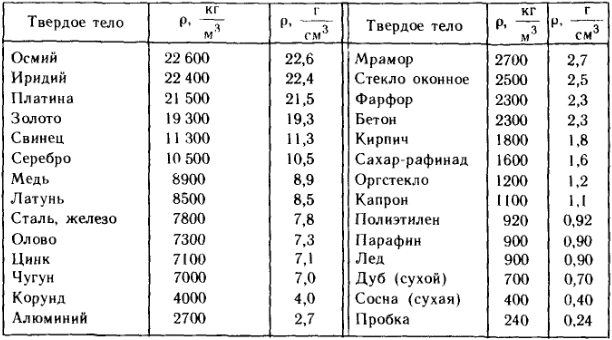  ШАГ 7. Результаты измерений и вычислений занести в таблицу 2Таблица – 2. Результаты проведенных исследований САМОСТОЯТЕЛЬНАЯ РАБОТА.Задание 1. Выберите исследуемое тело из предложенной коллекции, используя методику, определите плотность и укажите название вещества из которого тело изготовлено, полученные данные занесите в таблицу 2. Задание 2. Сравните и проанализируйте полученные результаты 1 и 2 опыта,  сделайте выводы и запишите в тетрадь. РЕФЛЕКСИЯ Сделайте выбор, подчеркните, то слово которое максимально отражает ваше настроениеНа занятии я работал АКТИВНО, ПАССИВНО Своей работой на занятии я ДОВОЛЕН, НЕДОВОЛЕНЗанятие показалось мне КОРОТКИМ, ДЛИННЫМЗа занятие я НЕ УСТАЛ, УСТАЛ Мое настроение СТАЛО ЛУЧШЕ, СТАЛО ХУЖЕ Материал занятия для меня был:  ПОНЯТЕН, НЕПОНЯТЕН ИНТЕРЕСЕН, СКУЧЕН ПОЛЕЗЕН, БЕСПОЛЕЗЕНШАГ 1. Выберите тело, взвесте исследуемый объект,  определите его массу. Переведите в килограммы. Запишите в таблицу.m =ШАГ 2.Измерьте штангенциркулем линейные размеры исследуемого объекта, переведите  сантиметры в метры, полученные результаты занесите в таблицу (длину - а, ширину – в,  толщину – с).а =в =с =ШАГ 3. Вычислите объем тела, используя формулу: V=вV=ШАГ 4. Вычислите  плотность  тела  ШАГ5.Используя таблицу плотностей веществ, определить из какого      вещества изготовлено тело.?ШАГ 6. Вычислить относительную погрешность измерения, сравнив полученное значение  плотности данного вещества с табличным значениемтабличное значение плотности.ВеличинаМассаДлинаШиринаТолщинаОбъемПлотностьОтносительная погрешностиУсловное обозначениеmавсVЕдиницы измерениякгмммм31 опыт2 опыт